A n m e l d u n g                                                        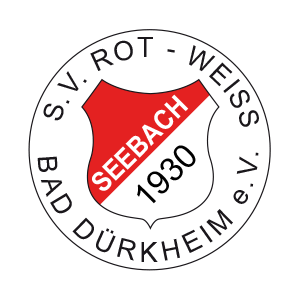 _____________________________________Name, Vorname eines Elternteils_____________________________________		__________________________________________Straße							PLZ / Wohnort_____________________________________		__________________________________________Festnetznummer					Mobilnummer_____________________________________E-Mail____________________________________________________		____________________Name des Teilnehmers / der Teilnehmerin					GeburtsdatumAlter:________Vereinsmitglied?	Ja	NeinKonfektionsgröße Trikots (Addidas Trikots fallen relativ klein aus)116		128		140		152		164		176Hose:116		128		140		152		164		176Einverständniserklärung für Erste Hilfe MaßnahmenHiermit erkläre ich mich damit einverstanden, dass mein Kind im Falle einer Verletzung im Rahmen des Fußballcamps von den Betreuern / Trainern erstversorgt und ggf. weiter dringende medizinische Maßnahmen eingeleitet werden dürfen.Einverständniserklärung zu BildaufnahmenHiermit erkläre ich mich damit einverstanden, dass mein Kind im Rahmen des Fußballcamps auf Bildaufnahmen abgebildet werden darf. _______________________________________________________________________________________Ort, Datum					Unterschrift des Erziehungsberechtigten		